臺中市政府建設局及所屬機關職業災害事故處理機制108年7月11日101080030457號簽奉核定目的建立職業災害事故處理機制及標準作業流程，於事故發生時依規定流程進行通報、搶救等，控管及降低損害。依據職業安全衛生法第37條及職安法施行細則相關規定。定義一、職業災害係指因勞動場所之建築物、機械、設備、原料、材料、化學品、氣體、蒸氣、粉塵等或作業活動及其他職業上原因引起之工作者疾病、傷害、失能或死亡。二、勞動場所係指於勞動契約存續中，由雇主所提示，使勞工履行契約提供勞務之場所。三、事故單位(一)係指受傷人員所隸屬單位。(二)若同時有兩個單位以上之人員受傷，則由各事故單位協調後指定一單位為之。肆、事故之現場處理一、現場控制並呼叫周邊人員協助，預防災害擴大，以降低危害並預防二次災害之發生。二、進行必要之急救處理及人員搶救，並視需要通知119等救災救護單位。三、如達重大職業災害事故標準，除必要之急救、搶救外，未經司法機關或勞動檢查機構許可，不得任意移動或破壞現場。伍、事故之分類一、重大職業災害事故，指發生下列之一者:(一) 發生死亡災害。(二) 發生災害之罹災人數在3人以上者。(註:指於勞動場所同一災害發生工作者永久全失能、永久部分失能及暫時全失能之總人數達三人以上者。)(三) 發生災害之罹災人數在1人以上，且需住院治療。(註:指於勞動場所發生工作者罹災在一人以上，且經醫療機構診斷需住院治療者。)(四) 其他經中央主管機關指定公告之災害。(註:氨、氯、氟化氫、光氣、硫化氫、二氧化硫等化學物質之洩漏發生1人以上罹災勞工需住院治療者。)二、非重大職業災害事故：不屬上述重大職業災害事故類別者。陸、職業災害事故之通報一、通報標準(一)於勞動場所內發生之事故，應依規定通報。(二)於執行職務(例如前往會勘地點)發生交通事故，應依規定通報。(三)於上、下班通勤中發生之交通事故不屬提供勞務之場所，無須依規定通報。二、通報時限(一)重大職業災害事故，須進行外部通報與內部通報:1、外部通報:由事故單位於事發8小時內上網或電話通報臺中市勞動檢查處。(1)通報電話: 04-23550553(2)通報網址: https://insp.osha.gov.tw/labcbs/dis0001.aspx通報網址QR code: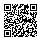 或網路搜尋臺中市勞動檢查處>線上申辦服務>事業單位職災通報。(3)8小時內通報，指明知或可得而知已發生職災事實起8小時內。2、內部通報:(1)由事故單位即時以通訊軟體於長官群組簡要說明。(2)由事故單位填寫「職業災害事故通報單」(詳附件1)，本局及所屬機關均於事發1日內層報至局長。(二)非重大職業災害事故，須進行內部通報:內部通報:由事故單位填寫「職業災害事故通報單」(詳附件1)，建設局所屬機關於事發1日內層報至處長，建設局所屬單位於事發1日內層報至局長。柒、事故之改善、調查及分析一、重大職業災害事故(一)事故單位接獲本市勞檢處開立之「重大災害檢查勞動檢查結果通知書」後，應於其規定期限內回覆勞檢處改善情形。(二)由事故單位進行調查、分析及提出策進作為，並填寫「職業災害事故調查報告」(詳附件2) ，本局各單位與所屬機關均於事發15個工作日內層報至局長。(三)事故單位於「職業災害事故調查報告」規定期限內完成應辦事項後，依行政程序歸檔備查並副知職安品管科。二、非重大職業災害事故(一)由事故單位進行調查、分析及提出策進作為，並填寫「職業災害事故調查報告」(詳附件2) ，建設局所屬機關於事發15個工作日內層報至處長，建設局所屬單位於事發15個工作日內層報至局長。(二)事故單位於「職業災害事故調查報告」規定期限內完成應辦事項後，依行政程序歸檔備查並副知職安品管科。捌、事故之權責及登錄一、各事故單位於事故發生時依規定通報及辦理後續相關事宜。二、職安品管科按季彙整事故案件，並納為教育訓練重點。三、事故機關秘書室或人事室協助發生事故之同仁申請公傷假、各項保險給付（給付金額依保險單位之核定）或事故補償或補助款項（標準依各相關規定辦法）。四、本局與所屬機關應各自統計事故資料，每月至勞動部職業安全衛生署建置之「職業災害統計網路填報系統」登錄備查。玖、事故處理機制流程詳附件3。附件1 職業災害事故通報單附件2職業災害事故調查報告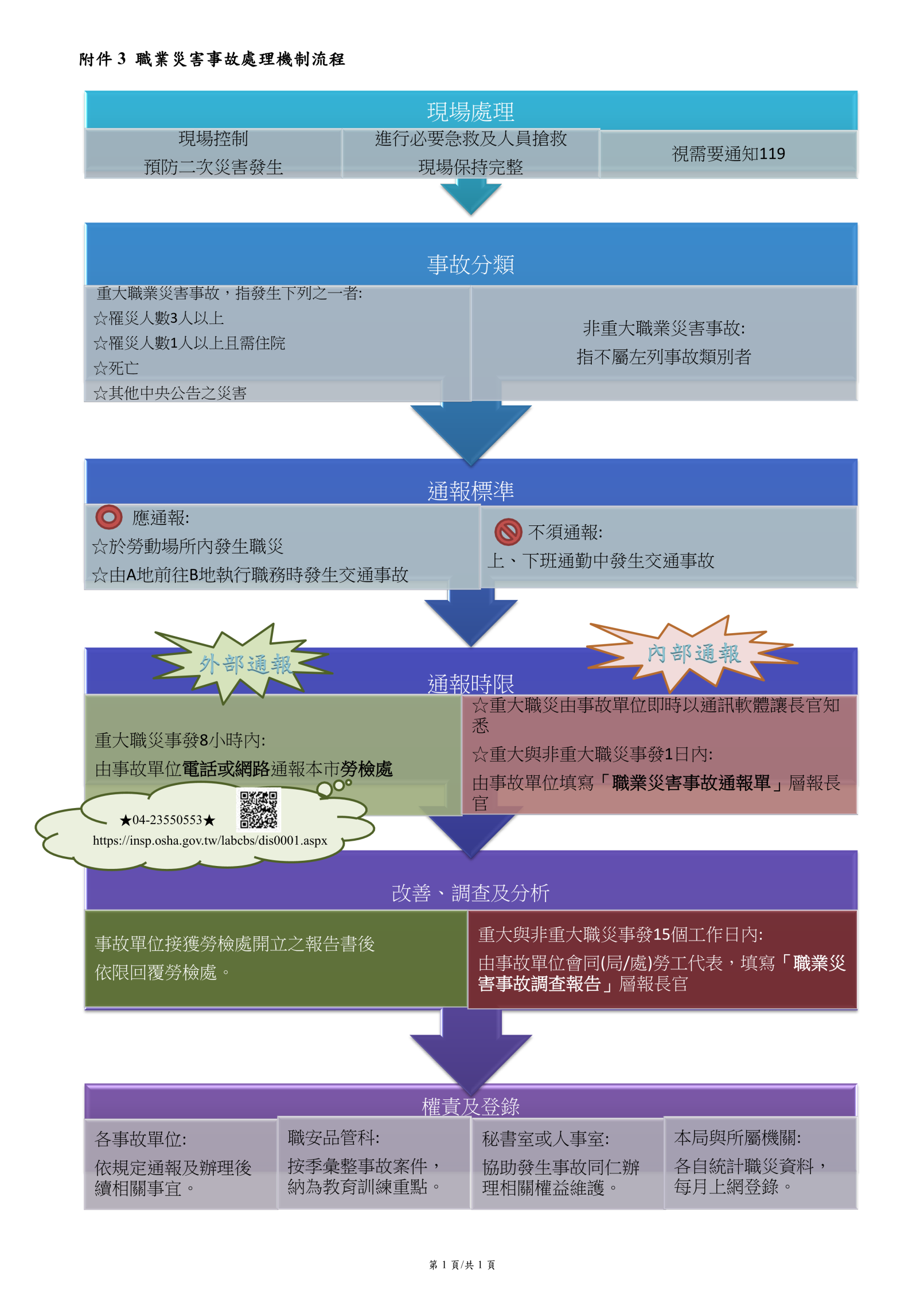  □非重大職業災害事故    □重大職業災害事故，已於  年  月  日  時  分(電話/網路)通報本市勞檢處 □以通訊軟體通報(局一層/處一層)長官 □非重大職業災害事故    □重大職業災害事故，已於  年  月  日  時  分(電話/網路)通報本市勞檢處 □以通訊軟體通報(局一層/處一層)長官 □非重大職業災害事故    □重大職業災害事故，已於  年  月  日  時  分(電話/網路)通報本市勞檢處 □以通訊軟體通報(局一層/處一層)長官 □非重大職業災害事故    □重大職業災害事故，已於  年  月  日  時  分(電話/網路)通報本市勞檢處 □以通訊軟體通報(局一層/處一層)長官 □非重大職業災害事故    □重大職業災害事故，已於  年  月  日  時  分(電話/網路)通報本市勞檢處 □以通訊軟體通報(局一層/處一層)長官 □非重大職業災害事故    □重大職業災害事故，已於  年  月  日  時  分(電話/網路)通報本市勞檢處 □以通訊軟體通報(局一層/處一層)長官 □非重大職業災害事故    □重大職業災害事故，已於  年  月  日  時  分(電話/網路)通報本市勞檢處 □以通訊軟體通報(局一層/處一層)長官 □非重大職業災害事故    □重大職業災害事故，已於  年  月  日  時  分(電話/網路)通報本市勞檢處 □以通訊軟體通報(局一層/處一層)長官通報人資料單位電話通報人資料姓名email事故案件資料發生單位發生時間事故案件資料傷患人數傷患姓名事故案件資料災害類型□墜落、滾落□跌倒□跌倒□衝撞□衝撞□物體飛落事故案件資料災害類型□物體倒塌、崩塌□被撞□被撞□被夾、被捲□被夾、被捲□被切割、擦、傷事故案件資料災害類型□踩踏(踏穿)□溺斃□溺斃□與高溫、低溫之接觸□與高溫、低溫之接觸□與有害物等之接觸事故案件資料災害類型□感電□爆炸□爆炸□物體破裂□物體破裂□火災事故案件資料災害類型□不當動作□公路交通事故□公路交通事故□鐵路交通事故□鐵路交通事故□船舶飛機交通事故事故案件資料災害類型□其他交通事故□其他□其他□不能歸類□不能歸類事故案件資料受傷程度□重傷  □輕傷  □死亡□重傷  □輕傷  □死亡□重傷  □輕傷  □死亡□重傷  □輕傷  □死亡□重傷  □輕傷  □死亡□重傷  □輕傷  □死亡事故案件資料投保情形□勞保  □公保  □無投保  □待查  □勞保  □公保  □無投保  □待查  □勞保  □公保  □無投保  □待查  □勞保  □公保  □無投保  □待查  □勞保  □公保  □無投保  □待查  □勞保  □公保  □無投保  □待查  事故案件資料傷患身分□勞工                    □公務人員       □妊娠中之女性勞工        □分娩未滿一年之女性勞工□勞工                    □公務人員       □妊娠中之女性勞工        □分娩未滿一年之女性勞工□勞工                    □公務人員       □妊娠中之女性勞工        □分娩未滿一年之女性勞工□勞工                    □公務人員       □妊娠中之女性勞工        □分娩未滿一年之女性勞工□勞工                    □公務人員       □妊娠中之女性勞工        □分娩未滿一年之女性勞工□勞工                    □公務人員       □妊娠中之女性勞工        □分娩未滿一年之女性勞工事故案件資料傷患家屬電話事故案件資料災害發生經過(發生什麼、為什麼發生、涉及人員、採取的緊急措施)(發生什麼、為什麼發生、涉及人員、採取的緊急措施)(發生什麼、為什麼發生、涉及人員、採取的緊急措施)(發生什麼、為什麼發生、涉及人員、採取的緊急措施)(發生什麼、為什麼發生、涉及人員、採取的緊急措施)(發生什麼、為什麼發生、涉及人員、採取的緊急措施)第一層決行第一層決行第一層決行第一層決行第一層決行第一層決行第一層決行第一層決行承辦單位承辦單位承辦單位承辦單位決行決行決行決行傷患資料傷患資料姓名職稱傷患資料傷患資料單位雇用日期會同勞工代表會同勞工代表單位姓名事故相關描述事故相關描述發生日期發生時間事故相關描述事故相關描述災害類型□墜落、滾落□跌倒□跌倒□衝撞□衝撞□物體飛落事故相關描述事故相關描述災害類型□物體倒塌、崩塌□被撞□被撞□被夾、被捲□被夾、被捲□被切割、擦、傷事故相關描述事故相關描述災害類型□踩踏(踏穿)□溺斃□溺斃□與高溫、低溫之接觸□與高溫、低溫之接觸□與有害物等之接觸事故相關描述事故相關描述災害類型□感電□爆炸□爆炸□物體破裂□物體破裂□火災事故相關描述事故相關描述災害類型□不當動作□公路交通事故□公路交通事故□鐵路交通事故□鐵路交通事故□船舶飛機交通事故事故相關描述事故相關描述災害類型□其他交通事故□其他□其他□不能歸類□不能歸類事故相關描述事故相關描述受傷程度□重傷  □輕傷  □死亡□重傷  □輕傷  □死亡□重傷  □輕傷  □死亡□重傷  □輕傷  □死亡□重傷  □輕傷  □死亡□重傷  □輕傷  □死亡事故相關描述事故相關描述事件發生前傷患正在執行的作業或動作:事件發生前傷患正在執行的作業或動作:事件發生前傷患正在執行的作業或動作:事件發生前傷患正在執行的作業或動作:事件發生前傷患正在執行的作業或動作:事件發生前傷患正在執行的作業或動作:事件發生前傷患正在執行的作業或動作:事故相關描述事故相關描述發生狀況:發生狀況:發生狀況:發生狀況:發生狀況:發生狀況:發生狀況:事故相關描述事故相關描述造成傷害:造成傷害:造成傷害:造成傷害:造成傷害:造成傷害:造成傷害:事故相關描述事故相關描述接觸物質:接觸物質:接觸物質:接觸物質:接觸物質:接觸物質:接觸物質:事故相關描述事故相關描述目擊者:目擊者:目擊者:目擊者:目擊者:目擊者:目擊者:事故相關描述事故相關描述事故發生後採取的行動:事故發生後採取的行動:事故發生後採取的行動:事故發生後採取的行動:事故發生後採取的行動:事故發生後採取的行動:事故發生後採取的行動:醫療處理醫療處理□在事故地點進行急救□送至醫療院所□其他：□在事故地點進行急救□送至醫療院所□其他：□在事故地點進行急救□送至醫療院所□其他：□在事故地點進行急救□送至醫療院所□其他：□在事故地點進行急救□送至醫療院所□其他：□在事故地點進行急救□送至醫療院所□其他：□在事故地點進行急救□送至醫療院所□其他：事故原因分析事故原因分析□未實施安全衛生教育訓練 □未實施設備機具的保養及檢查 □未訂定標準作業程序□未實施安全衛生管理及督導□人員未依據規定之標準作業程序施作□其他：□未實施安全衛生教育訓練 □未實施設備機具的保養及檢查 □未訂定標準作業程序□未實施安全衛生管理及督導□人員未依據規定之標準作業程序施作□其他：□未實施安全衛生教育訓練 □未實施設備機具的保養及檢查 □未訂定標準作業程序□未實施安全衛生管理及督導□人員未依據規定之標準作業程序施作□其他：□未實施安全衛生教育訓練 □未實施設備機具的保養及檢查 □未訂定標準作業程序□未實施安全衛生管理及督導□人員未依據規定之標準作業程序施作□其他：□未實施安全衛生教育訓練 □未實施設備機具的保養及檢查 □未訂定標準作業程序□未實施安全衛生管理及督導□人員未依據規定之標準作業程序施作□其他：□未實施安全衛生教育訓練 □未實施設備機具的保養及檢查 □未訂定標準作業程序□未實施安全衛生管理及督導□人員未依據規定之標準作業程序施作□其他：□未實施安全衛生教育訓練 □未實施設備機具的保養及檢查 □未訂定標準作業程序□未實施安全衛生管理及督導□人員未依據規定之標準作業程序施作□其他：策進作為策進作為預定完成日期：    年    月    日預定完成日期：    年    月    日預定完成日期：    年    月    日預定完成日期：    年    月    日預定完成日期：    年    月    日預定完成日期：    年    月    日預定完成日期：    年    月    日第一層決行第一層決行第一層決行第一層決行第一層決行第一層決行第一層決行第一層決行承辦單位承辦單位承辦單位承辦單位決行決行決行決行